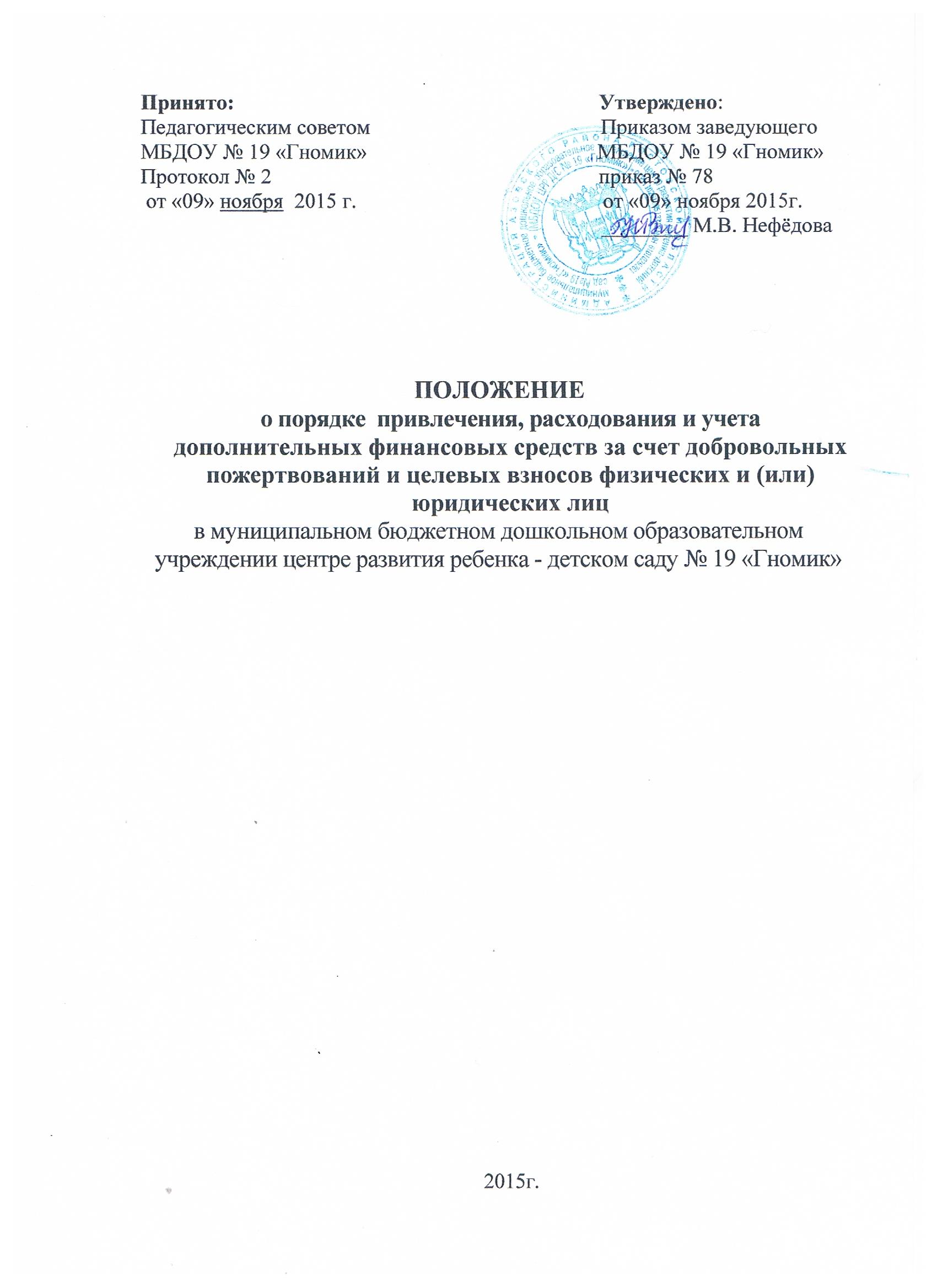 1.Общие положения          1.1. Данное Положение о порядке  привлечения, расходования и учета  дополнительных финансовых средств за счет добровольных пожертвований и целевых взносов физических и (или) юридических лиц  в муниципальном бюджетном дошкольном образовательном учреждении центре развития ребенка - детском саду № 19 «Гномик» (далее - Положение) разработано в соответствии с требованиями Гражданского кодекса Российской Федерации, Закона «Об образовании  в Российской Федерации» от 29 декабря 2012 года № 273,  Федерального Закона № 124-ФЗ от 24.07.1998 года «Об основных гарантиях прав ребенка в Российской Федерации», Федерального закона от 11 августа 1995 года  № 135-ФЗ «О благотворительной деятельности и благотворительных организациях», инструктивного письма Министерства общего и профессионального образования Российской Федерации № 57 от 15 декабря 1998 года «О внебюджетных средствах образовательных учреждений», Положения о порядке ведения кассовых операций с банкнотами и монетой Банка России на территории Российской Федерации, утвержденного Центральным Банком Российской Федерации от 12 октября 2011г. № 373-П, и приказа Министерства финансов Российской Федерации от 01декабря 2010 года №157-н «Об утверждении единого плана счетов бухгалтерского учета для органов государственной власти (государственных органов), местного самоуправления, органов управления государственными внебюджетными фондами, государственных академий наук, государственных (муниципальных) учреждений и инструкции по его применению» Уставом МБДОУ № 19 «Гномик» (далее МБДОУ) утвержденным Постановлением администрации Азовского района от 05.07.2011 года №747, учетом мнения Общего родительского собрания от 21.08.2015 г Протокол №1.       1.2.Настоящее Положение регулирует порядок привлечения, использования и учета дополнительных финансовых средств за счет добровольных пожертвований и целевых взносов физических и (или) юридических лиц в муниципальном бюджетном дошкольном образовательном учреждении центре развития ребенка - детском саду № 19 «Гномик».         1.3.Добровольным пожертвованием для МБДОУ являются добровольные взносы родителей, спонсорская помощь организаций, любая добровольная деятельность граждан и юридических лиц по бескорыстной (безвозмездной) передаче МБДОУ имущества, в том числе денежных средств, бескорыстному выполнению работ, предоставлению услуг, оказанию иной поддержки.         1.4.Пожертвование работ и услуг означает «пожертвование права требования» (п.1.ст.582 Гражданского кодекса РФ; далее - ГК РФ).          1.5.Целевым взносом для МБДОУ является добровольная передача юридическими или физическими лицами (в том числе родителями воспитанников) денежных средств, которые должны быть использованы по объявленному (целевому) назначению.         1.6.Добровольные пожертвования и целевые взносы от физических (в том числе родителей) или юридических лиц привлекаются в МБДОУ в целях восполнения недостающих учреждению бюджетных средств для обеспечения уставной деятельности на добровольной основе.          1.7.Привлечение МБДОУ   добровольных пожертвований и целевых взносов является правом, а не обязанностью.         1.8. Основными принципами привлечения дополнительных средств в МБДОУ является добровольность их внесения, свобода выбора целей и форм их осуществления физическими и юридическими лицами, в том числе родителями (законными представителями) воспитанников.         1.9. В настоящее Положение по мере необходимости выхода указаний, рекомендаций вышестоящих органов могут вноситься изменения и дополнения, которые утверждаются заведующим МБДОУ.2. Порядок  привлечения добровольных пожертвований и целевых взносов.        2.1. Добровольные пожертвования и целевые взносы в МБДОУ могут производиться юридическими и физическими лицами, в том числе родителями (законными представителями) воспитанников.        2.2. Привлечение дополнительных финансовых средств за счет добровольных пожертвований и целевых взносов физических и (или) юридических лиц имеет своей целью приобретение необходимого для МБДОУ имущества, укрепление и развитие материально - технической базы, охрану жизни и здоровья, обеспечение безопасности детей в период образовательного процесса либо решение иных задач, соответствующих уставной деятельности МБДОУ и действующему законодательству Российской Федерации.       2.3.Решение о необходимости привлечения целевых взносов принимается органами самоуправления МБДОУ, с указанием цели их привлечения. 2.4. Администрация МБДОУ, в лице уполномоченных  работников (заведующего, педагогических работников и других) вправе обратиться за оказанием добровольных пожертвований и целевых взносов ДОУ как в устной (на родительском  собрании, в частной беседе), так и в письменной (в виде объявления, письма) форме с информацией о цели привлечения помощи (осуществление ремонта, укрепление материальной базы и т. д.). 2.5. Решение о необходимости внесения добровольных пожертвований и целевых взносов МБДОУ со стороны родителей (законных представителей) воспитанников, иных физических и юридических лиц принимается ими самостоятельно.        2.6. Благотворительная помощь может выражаться в добровольном безвозмездном личном труде родителей по ремонту помещений МБДОУ, оказания помощи в проведении мероприятий и т. п. 2.7. Пожертвования физических или юридических лиц принимаются в ДОУ только на добровольной основе. 3.Порядок приема добровольных пожертвований, целевых взносов и учета их использования.3.1. Добровольные пожертвования могут быть переданы ДОУ по безналичному расчету путем перечисления на лицевой счет МБДОУ, в натуральной форме, в форме передачи услуг, с обязательным отражением в учетных регистрах (Приложение № 1).3.2. Прием средств и (или) материальных ценностей производится на основании письменного заявления благотворителя на имя заведующего МБДОУ (Приложение № 2) и договора пожертвования (Приложение № 3), заключенного в соответствии с законодательством Российской Федерации, в котором отражены:-реквизиты благотворителя;-конкретная цель жертвователя по использованию благотворительного пожертвования;-срок целевого использования;-сумма взноса и (или) подробное наименование материальной ценности (с указанием цены);-дата внесения средств и (или) передачи материальных ценностей или услуг, оказываемых жертвователями.         3.3. Пожертвование в виде имущества оформляется в обязательном порядке актом приема-передачи (Приложение № 4), и ставится на баланс МБДОУ в соответствии с действующим законодательством. Договором пожертвования имущества предусматривается направление (назначение) использования пожертвованного имущества (укрепление материально-технической базы, образовательная деятельность, культурно-массовые мероприятия и т.д.).        В случае отсутствия документов, подтверждающих стоимость имущества, оно принимается к учету по стоимости, установленной в заявлении жертвователя и оценки инвентаризационной комиссии, принимающей материальные ценности по акту приема-передачи. Аналогично если в качестве пожертвования выступают материальные ценности, бывшие в употреблении, оценка их балансовой стоимости производится инвентаризационной комиссией учреждения.        3.4. Добровольные пожертвования недвижимого имущества подлежат государственной регистрации в порядке, установленном законодательством Российской Федерации.        3.5. Благотворительные пожертвования в виде выполненных работ, оказания услуг принимаются по договору пожертвования и акту выполненных работ.         3.6. Добровольные пожертвования предприятий, организаций и учреждений, денежная помощь родителей вносятся через учреждения банков, расчетно-кассовые центры и учитываются на текущем счете МБДОУ по специальным средствам с указанием целевого назначения взноса.        3.7. Заведующий МБДОУ издает приказ об организации работы с благотворительными пожертвованиями и целевыми взносами, в котором:-назначает лиц, ведущих бухгалтерский учет и регистрацию заключенных договоров пожертвованияв соответствии с действующими нормативными правовыми актами Российской Федерации; -накладывает запрет на сбор наличных денежных средств работниками МБДОУ. 4. Порядок расходования добровольных пожертвований и целевых взносов.        4.1. Расходование добровольных пожертвований и целевых взносов производится строго в соответствии с целевым назначением.         4.2. Использование добровольных пожертвований и целевых взносов осуществляется на уставную деятельность и поддержку материально-технической базы, социальное и учебно-методическое развитие МБДОУ, в том числе:приобретение электроприборов, мебели,  мягкого инвентаря, учебно-наглядных пособий, программно-методического оборудования и материала, оргтехники, комплектующих  и расходных материалов к ней, спортивного инвентаря, игрового материала и др.;приобретение предметов интерьера учреждения (кабинетов, зала для музыкальных и физкультурных занятий, групп и т.п.), оборудования;проведение ремонтных работ (ремонт групп, помещений общего пользования);организация досуга и отдыха детей, поощрения воспитанников за творческие успехи.         4.3. Не допускается направление добровольных пожертвований на увеличение фонда заработной платы работников, оказание им материальной помощи.         4.4.Заведующий МБДОУ организует бухгалтерский учет целевых взносов и добровольных пожертвований в соответствии с действующими нормативными правовыми актами Российской Федерации.        4.5.Настоящее Положение определяет в МБДОУ следующие формы отчетности использования добровольных пожертвований и целевых взносов:договоры о пожертвовании;учетные регистры договоров о пожертвовании;протоколы заседаний Педагогического совета МБДОУ, Совета родителей, иных органов самоуправления МБДОУ, посвященные проблемам благотворительности;платежные поручения, подтверждающие приход пожертвований и взносов;счета, счета-фактуры, накладные, платежные поручения, отражающие расходование средств.5. Контроль за приемом и расходованием благотворительных пожертвований.Заведующий МБДОУ: Постоянно осуществляет контроль за целевым использованием добровольных благотворительных пожертвований физических и (или) юридических лиц, в том числе проверяет наличие документов, подтверждающих произведенные расходы;	5.2. Не допускает принуждения со стороны работников МБДОУ, органов самоуправления, родительской общественности к внесению благотворительных средств родителями (законными представителями) воспитанников;5.3. Предоставляет ежегодно для ознакомления родителям (законным представителям) воспитанников МБДОУ отчет о привлечении и расходовании дополнительных финансовых средств за счет благотворительных пожертвований целевых взносов;	5.4. Представляет письменные отчеты об использовании средств, выполнении работ Общему родительскому комитету и другим органам самоуправления для рассмотрения на родительских собраниях при привлечении добровольных взносов родителей на ремонт МБДОУ и другие расходы, связанные с деятельностью учреждения.         5.5.Общий родительский комитет и другие органы самоуправления в соответствии с их компетенцией могут осуществлять контроль за переданными учреждению средствами. Администрация учреждения обязана представить отчет об использовании добровольных пожертвований по требованию органа общественного самоуправления.         5.6. Информация об использовании добровольных пожертвований в обязательном порядке должна размещаться на официальном сайте МБДОУ.6. Ответственность.Не допускается использование добровольных пожертвований МБДОУ на цели, не соответствующие уставной деятельности и не в соответствии с пожеланиями лиц, совершивших пожертвование.        6.2. Персональную ответственность за ненадлежащее соблюдение законодательства относительно сбора и использования благотворительных пожертвований (в любом виде) несет заведующий.ЗАКЛЮЧИТЕЛЬНЫЕ  ПОЛОЖЕНИЯ.7.1. Запрещается отказывать гражданам в приеме детей в МБДОУ или исключать из него из-за нежелания или невозможности родителей (законных представителей) осуществлять целевые взносы, добровольные пожертвования.7.2. Данное Положение действует до замены новым нормативным документом.7.3.С момента утверждения текста настоящего Положения текст Положения «О порядке  привлечения, расходования и учета  дополнительных финансовых средств за счет добровольных пожертвований и целевых взносов физических и (или) юридических лиц» от 14.02.2013 года утрачивает силу.